Latin – Thursday 4th March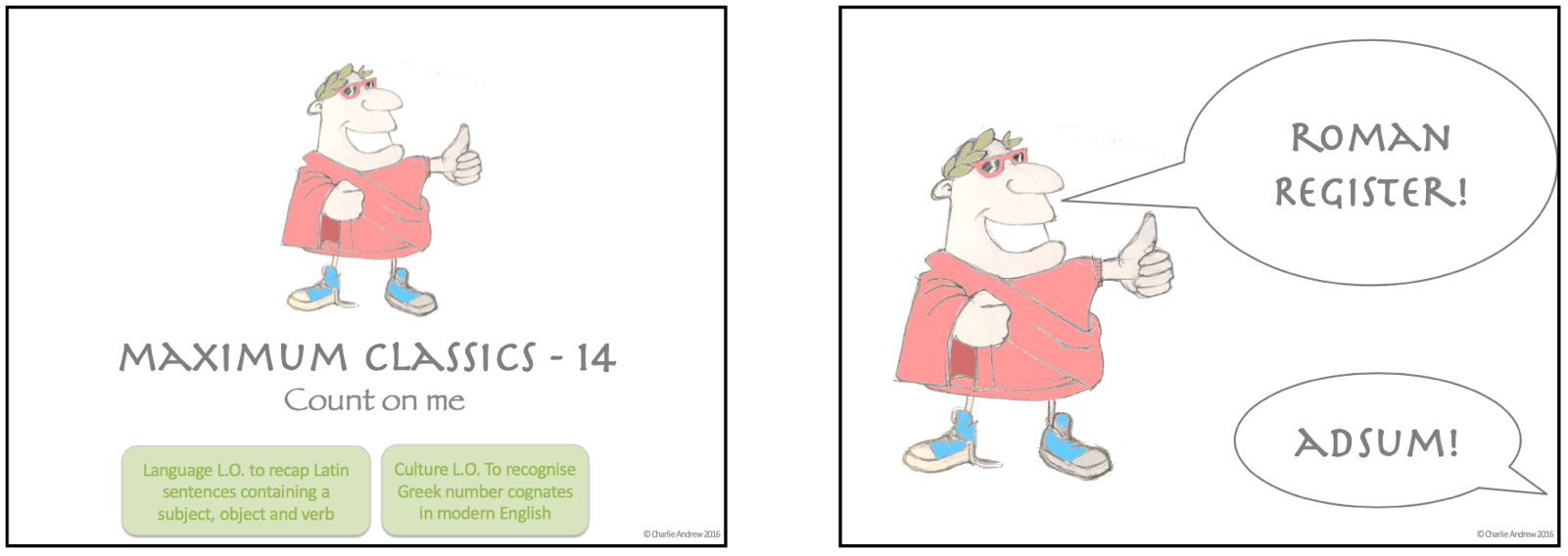 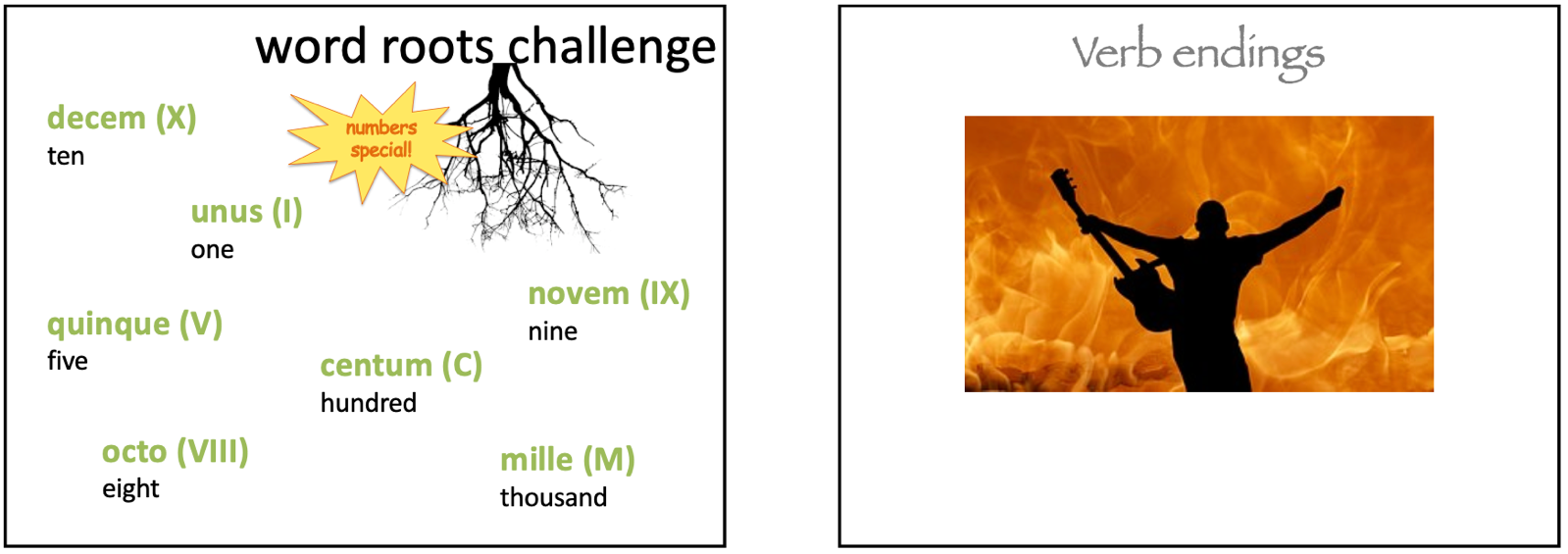 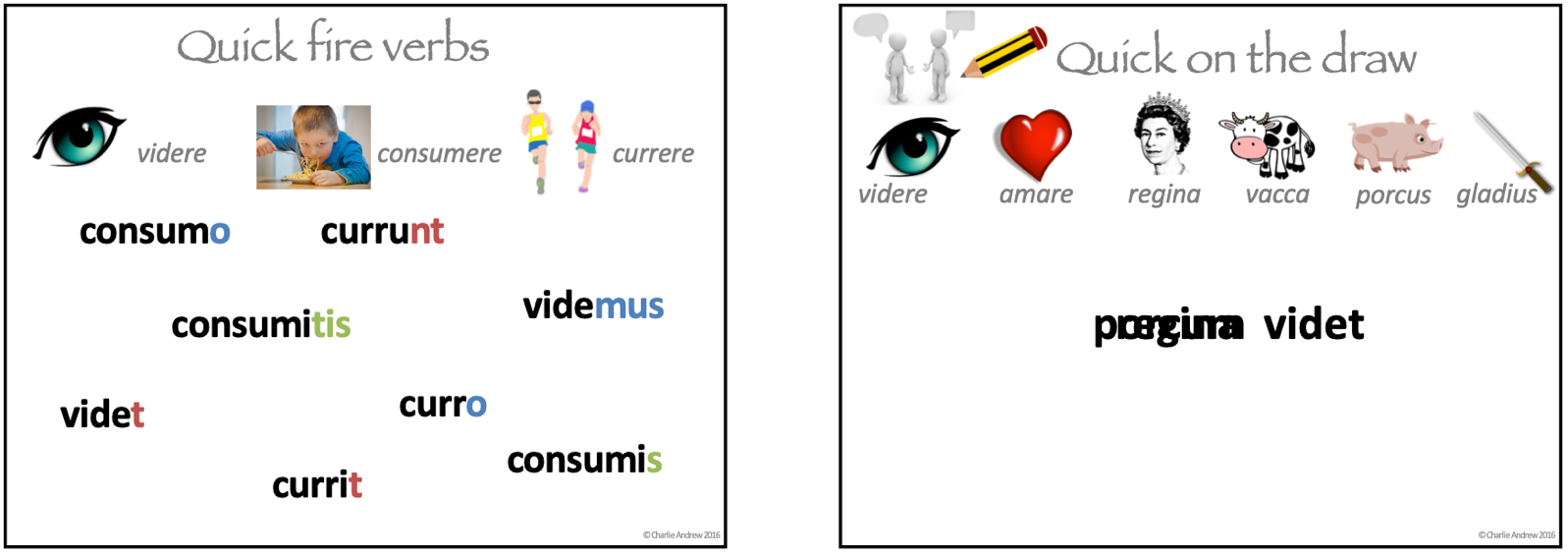 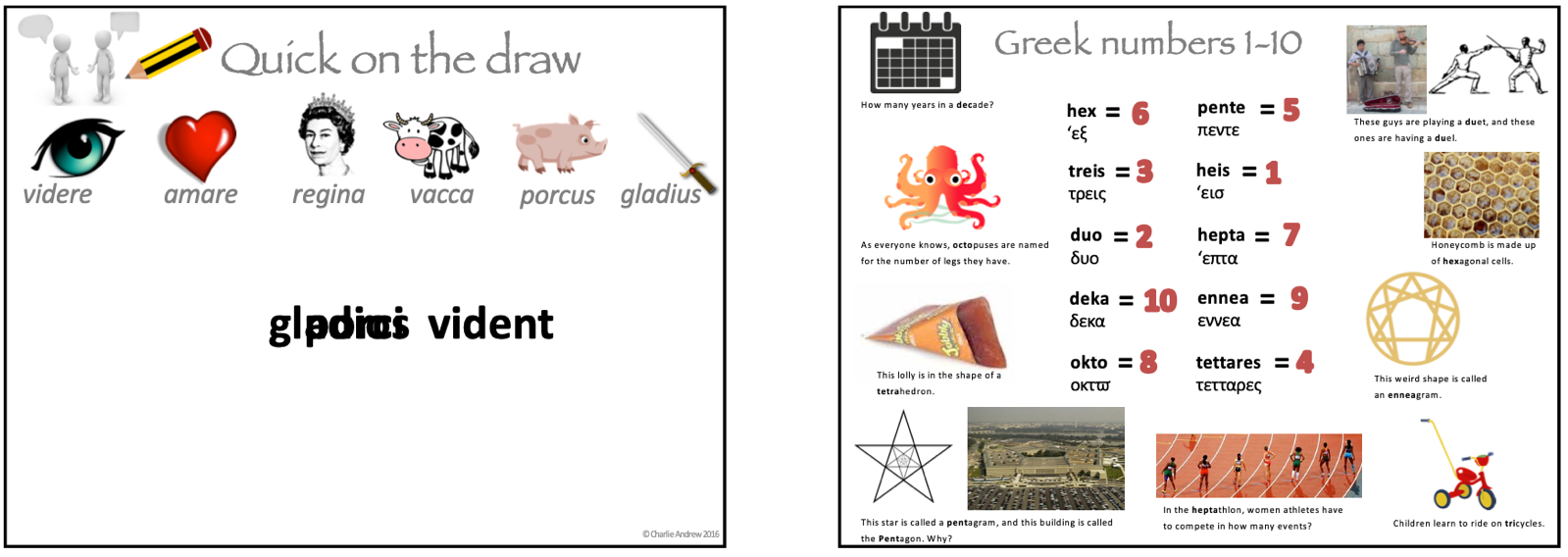 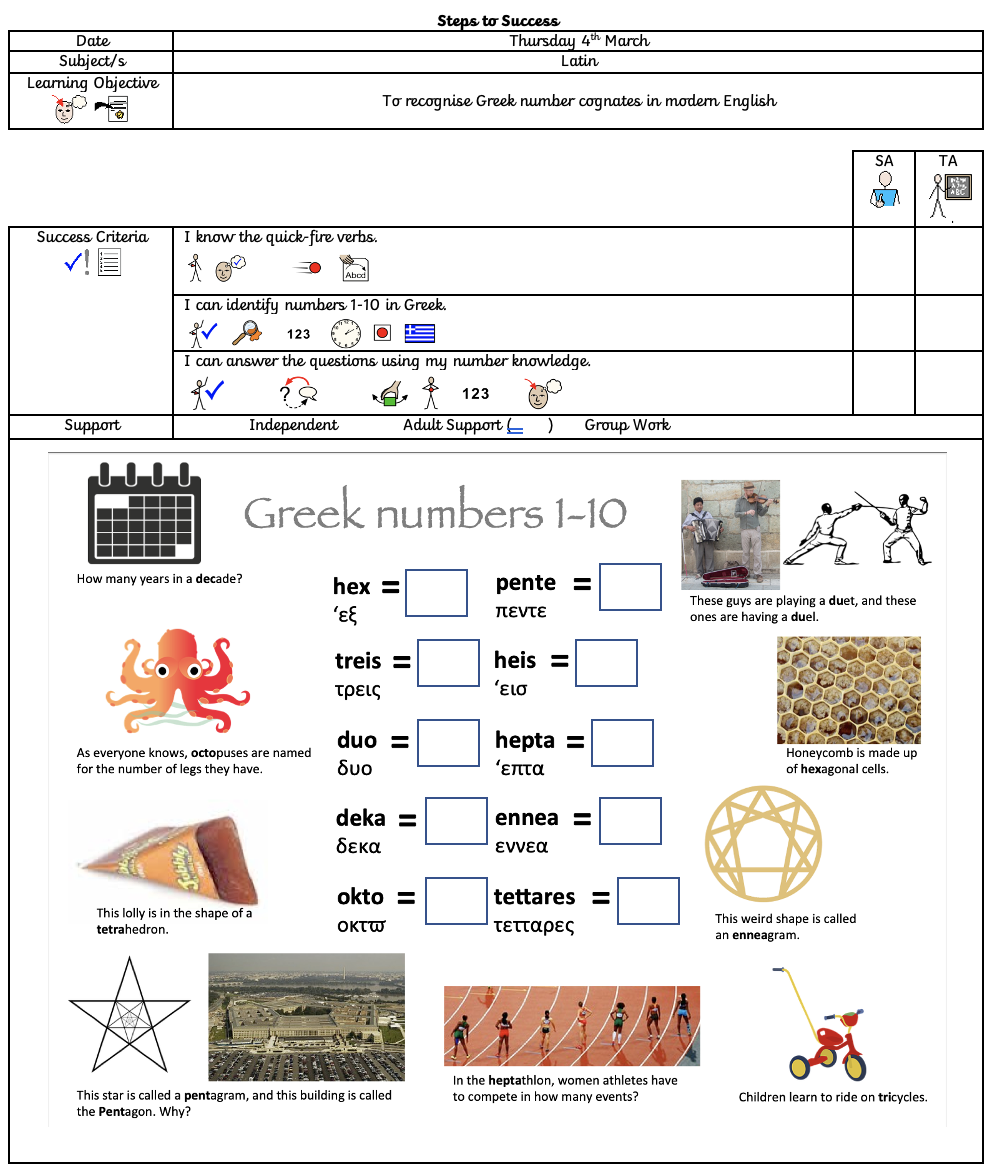 